2019 New York City Calendar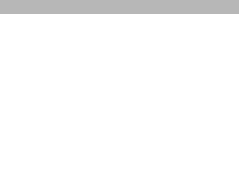 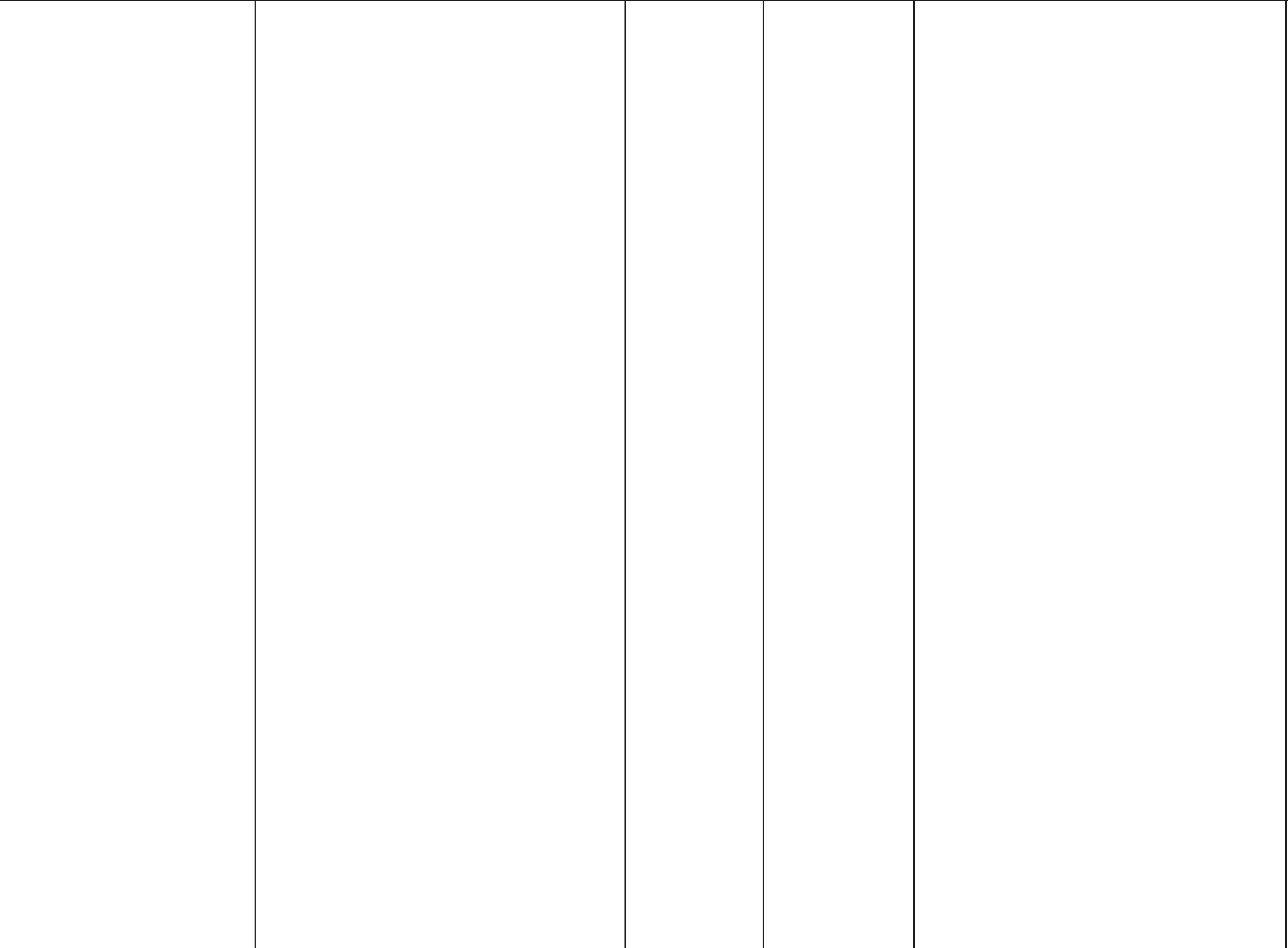 TuesdayJan 1New Year’s DayMondaySep 2Labor DayMondayJan 21Martin Luther King Jr DayWednesdaySep 4First day ClassesMondayJan 21Tu B’ShvatSun - TueSep 29 - Oct 1Erev Rosh HashanaTuesdayFeb 12Release of HS Letters of AcceptanceWednesdayOct 2Tzom GedaliaMondayFeb 18President’s DaySundayOct 6SAT Sunday AdministrationTuesdayMar 5Parent HS Decision DayTue - WedOct 8 - 9Erev Yom KippurSundayMar 10SAT Sunday AdministrationSun - TueOct 13 - 22Erev SukkosWednesdayMar 20Ta’anis EstherSun - WedOct 13 - 23Recommended Sukkos BreakThursdayMar 21PurimWednesdayOct 16PSAT / NMSQTFri - SatApr 19-27Erev PesachWednesdayOct 30Alternate PSATFri - SunApr 19-28Pesach BreakSundayNov 3SAT Sunday AdministrationThursdayMay 2Yom HaShoahTuesdayNov 5Election DaySundayMay 5SAT Sunday AdministrationTuesdayNov 5Administration of CAT EWednesdayMay 8Yom HaZikaronMondayNov 11Veteran’s DayThursdayMay 9	Yom ha’Atzmaut	Monday	Nov 25	Administration of JSAT Level 8May 9	Yom ha’Atzmaut	Monday	Nov 25	Administration of JSAT Level 8May 9	Yom ha’Atzmaut	Monday	Nov 25	Administration of JSAT Level 8May 9	Yom ha’Atzmaut	Monday	Nov 25	Administration of JSAT Level 8May 9	Yom ha’Atzmaut	Monday	Nov 25	Administration of JSAT Level 8ThursdayMay 23lag B’OmerThur - FriNov 28 - 29ThanksgivingMondayMay 27Memorial DaySundayDec 8SAT Sunday AdministrationSundayJune 2Yom YerushalayimMon - MonDec 23 - 30ChanukahMondayJune 3Administration of New Global RegentsSun - MonDec 22 - 23Recommended Chanukah VacationSat - MonJune 8-10Erev ShavuosSun - MonJune 9-10Shavuos BreakTue - FriJun 18-26Regents WeekMondayJune 24Hebrew Language ExamWednesdayJune 19Last Day of School